LesRécentes Crises Financières Internationales : Un Aperçu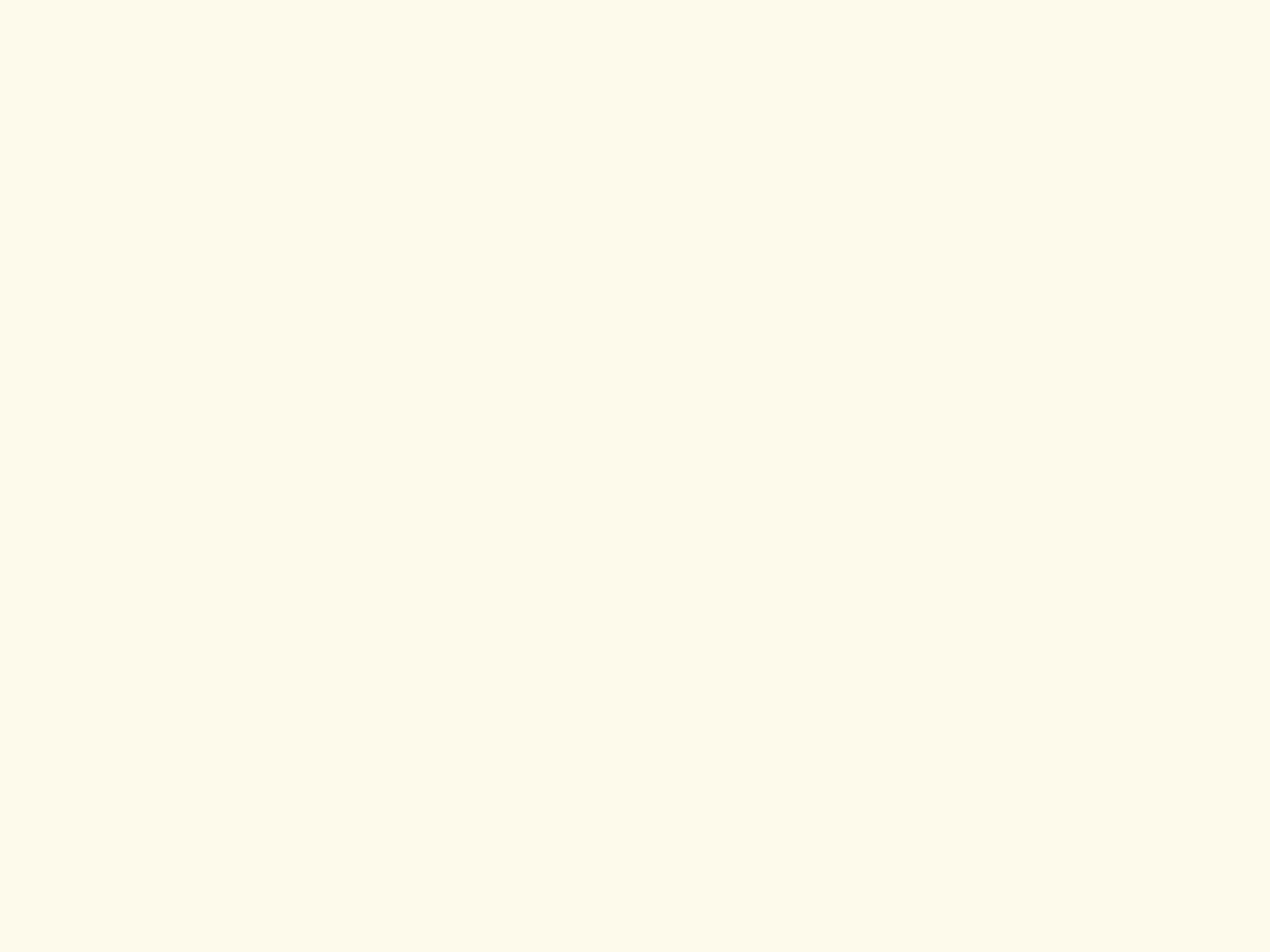 Séminaire sur la Gestion des Crises et la Résolution de défaillance bancaireAbuja-NigeriaDu 16 au 20 janvier 2017Amarendra Mohan Expert indépendant du Secteur financier(Ancien fonctionnaire de l’Institut de Stabilité Financière pour les Règlements Internationaux, Suisse)amarendra.mohan@yahoo.comLesRécentes Crises Financières Internationales : Un AperçuCrises Financières Internationales : Causes sous-jacentesEvolution des Crises Financières Internationales– les premières annéesRéformes des Réglementations 2La crise“C’est une crise de confiance, des capitaux, de crédit, de consommateur et de demande en matière d’affaires”–	Plan de Stabilité Financière des USA (10 fév2009)- C’est également une crise humanitaire3CriseFinancière : Pourquoi sommes-nous préoccupés ?Niveau réel du PIB (milliard de $)(a)(b)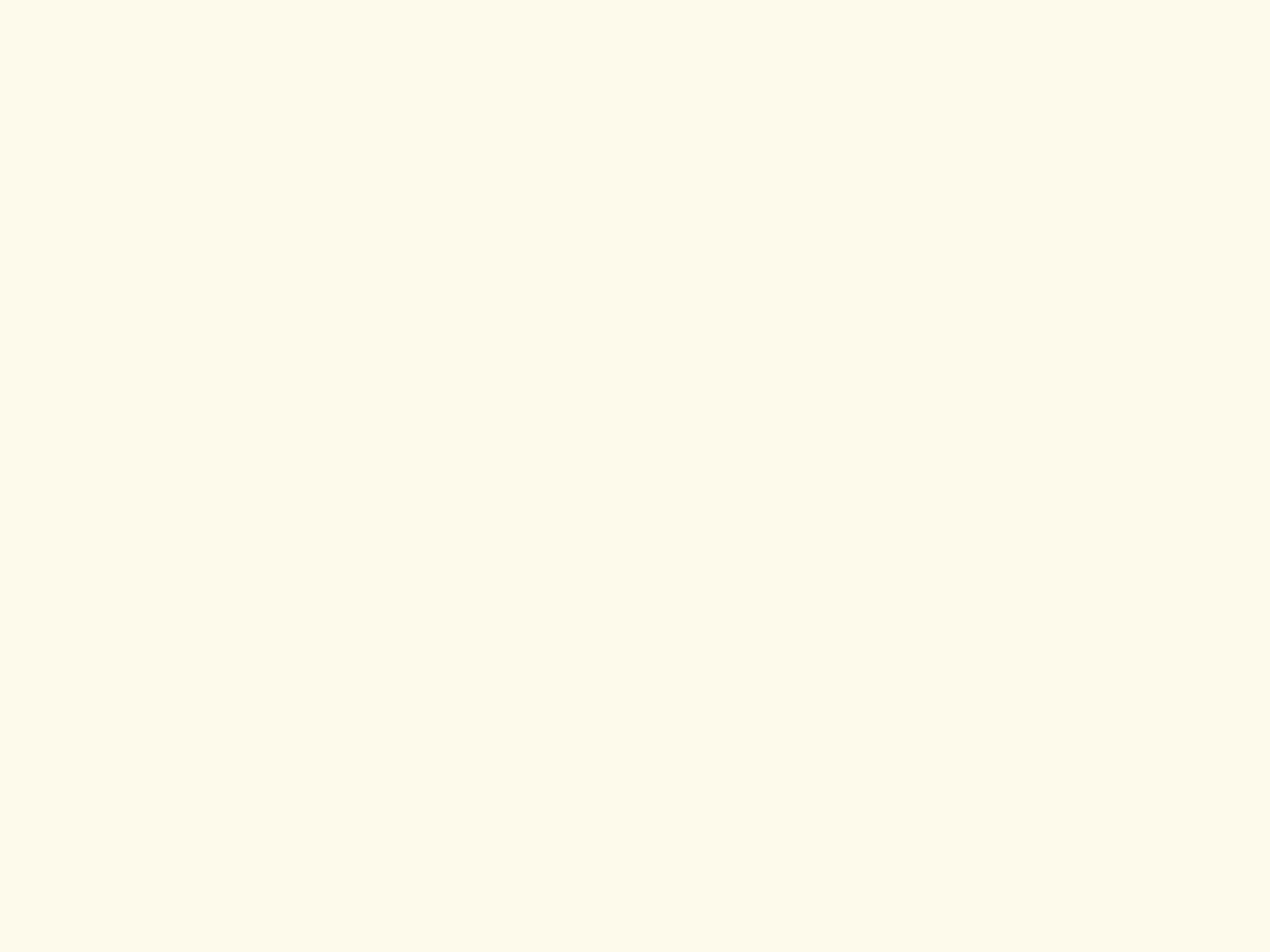 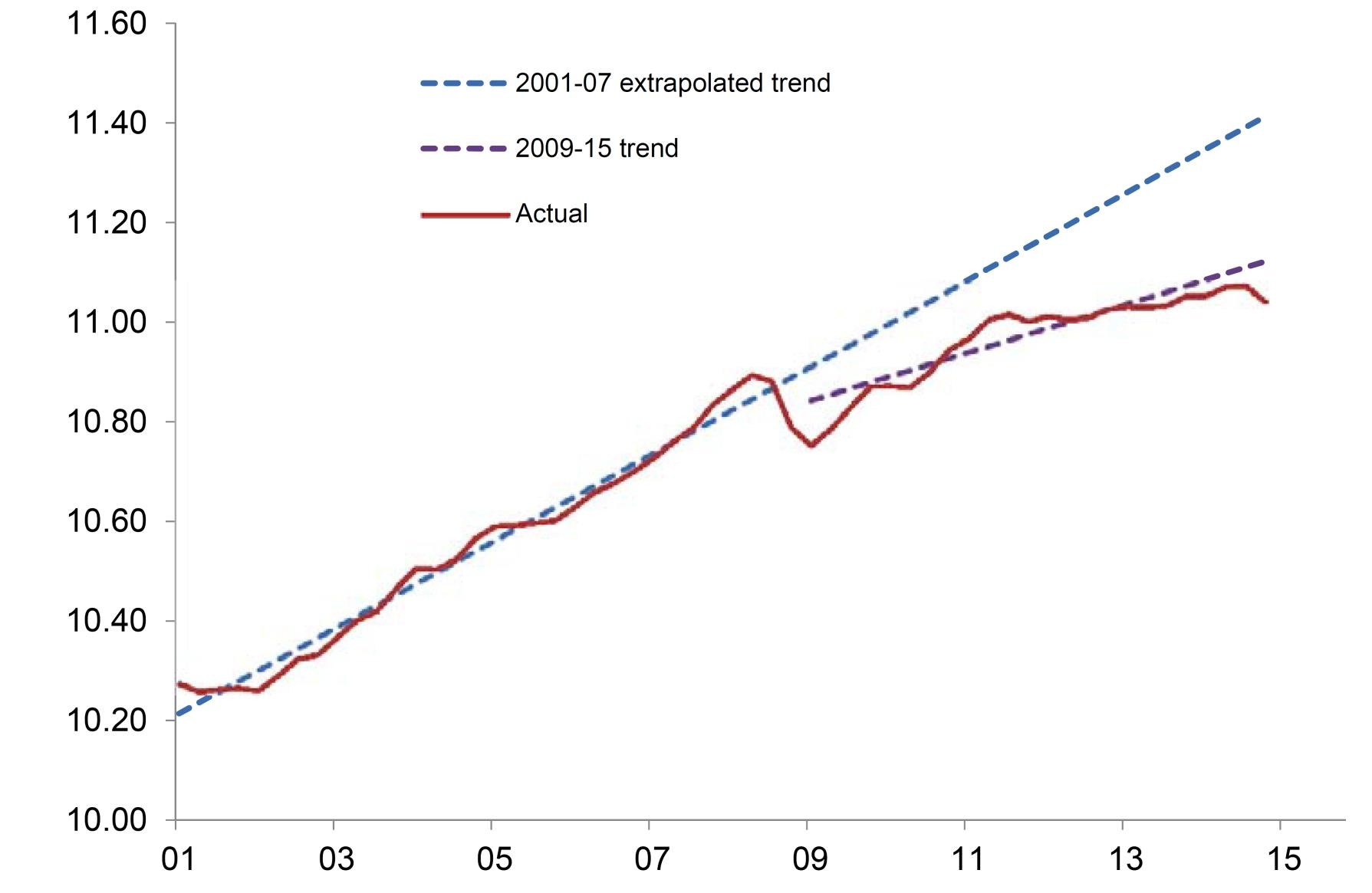 Données trimestrielles actualisées à chaque saison, sur une échelle logarithmique, en milliards de dollars américains actuelsL’échantillon comporte les pays membres du CBCB : Argentine, Belgique, Brésil, Canada, Chine, France, Allemagne, Hong Kong SAR, Inde, Italie, Japon, Corée, Luxembourg, Mexique, Pays-Bas, Russie, Singapore, Espagne, Afrique du Sud, Suède, Suisse, Turquie, Royaume Uni et les Etats Unis.Source: Discours de Bill Coen déc2016	4Quelques Aspects de la Crise FinancièreEconomie générale --Déséquilibres Macroéconomiques- Taux faible des intérêts réels-Env. econom. favorable- liquidité débordante-à la recherche du“rendement”-‘bulle’ de l’augmentation des prix des maisonsBâleIIGestion de RisqueNormes d’engagement& stratégie d’octroi puis cession Risque de LiquiditéTest de stressCompensationAgences de notationSecteur Financier-Augmentation de la propension aux risques-Atouts-croissance du secteur financierEchec en matière de supervision du cadreTransparenceEvaluation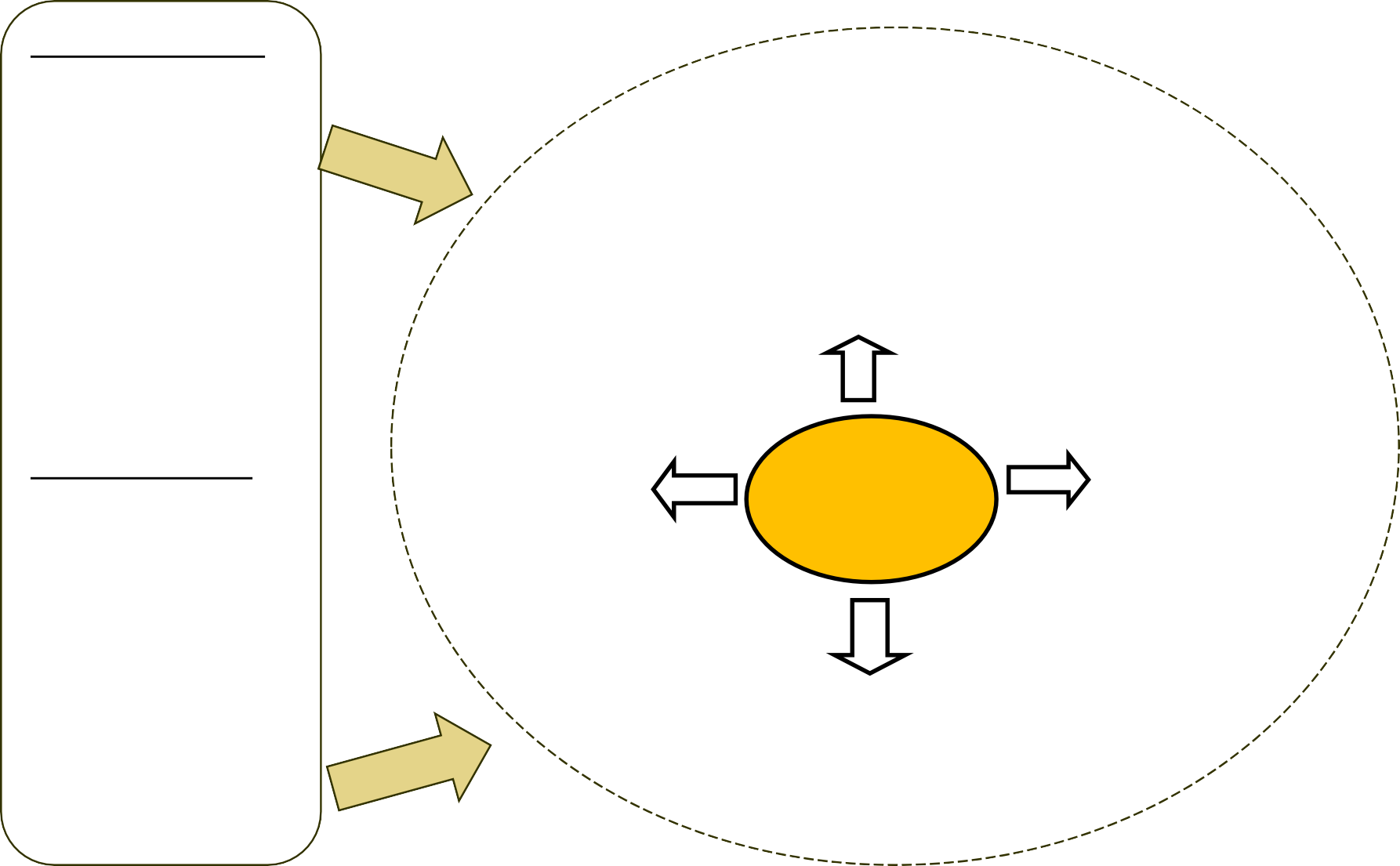 Evaluation de laStabilité FinancièrePérimètre de régulationRésolution de défaillance bancaireCrise liée auxcrédits à risque?Prêts hypothécaires –1,3 mille milliards de $ (Mar07)Hypothèque résidentielle amér- 10,6 mille milliards de $(mi-2008)Montant Total des prêts – 70 mille milliard de $ObligationsTotales- 70 mille milliard de $6Gestion deRisques–Propension aux RisquesApprouve& examinemise en oeuvreparRisqueCréditMarchéOpérationnelAutres RisqPropension aux risquesRendementCompromis du risque-rendementCoût des capitauxNiveau suffisant des capitauxRendement-OuiRisk - ???Gestion deRisque–Propension aux Risques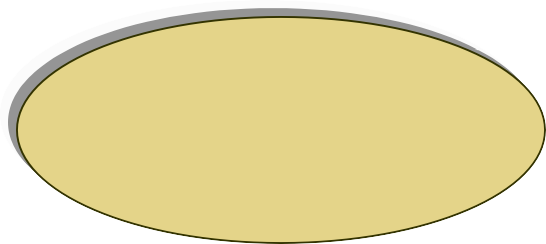 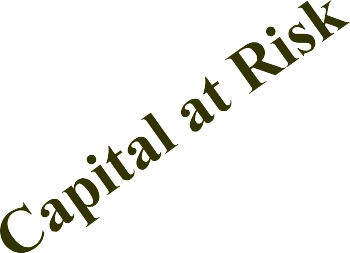 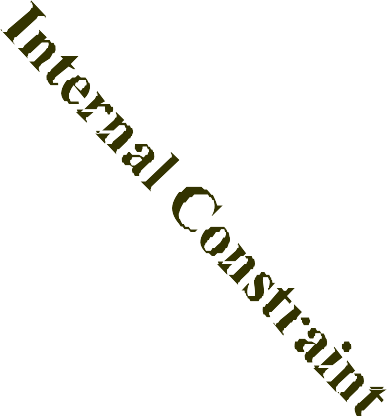 “Aussi longtemps que le disque tourne, tu dois te mettre sur tes pieds et esquisser des pas de danse”– juil. 2007“Mettez de côté le saladier au beau milieu de la fête”•Marchés(prêts)•Clients(prêts)•Concurrence(prêts pour les affaires)•Actionnaires(rentrée de liquid)Appétit de risque•Risq du Marché•Risq lié auCrédit•Risq opérationl•Autres risques???•Organisation•Personnes•SystèmesQuestions relatives à la Gestion de RisqueCulture deRisque- culture“axée sur la vente” par rapport à la concentration sur le risque(Rendement et l’absence de risqueétait l’apanage)Rôlede l’Agent principal de gestion des risques–APGRde Freddie Mac (Maisons transformées en GAB)Profits de 30 milliards de$ 2003-07; 200 milliards de $ de capitaux publics - sept2008Gouvernance de risque – Contrôle de risque par le ConseilMéthodologies de gestion deRisqueConfiance excessive accordée aux mathématiques(VaR)Exposition au montant brut et netTest de résistance….. “Aussi longtemps que le disque tourne, tu dois te mettre sur tes pieds et esquisser des pas de danse”– juil 2007…. “Mettez de côté le saladier au beau milieu de la fête”9Questions primordiales en matière de Gestion de Risque - IIF, déc.2009Source- IIF- réforme dans l’industrie des services financiers : Renforcement des Pratiques pour un Système beaucoup plus Stable,déc2009	10Gestion de risque : engagement deCrédit-	Crédit à risqueQue veut dire le “Subprime ou crédit à risque”Délinquances – une ou les 2 dernières années, banqueroute – 5 dernières annéesClassement de FICO -660ou inférieur à 660 (300-850)Ratio de Dette par rapport aux Recettes (DTI – 50% ou plus)Normes d’engagement de Crédit aux hypothèques étaient décroissantes(LTV,IO, documentation complète sur les prêts)“Faible Doc”/ “Sans-Doc” compte tenu des revenus des emprunteurs“Revenus déclarés”, “Biens déclarés”, Prêts NINJA“Prêts soumis à des garanties” – Prêts à des conditions abusivesPrêts à intérêts initiaux peu élevés “taux attrayants” – 2/28, 3/27 hypothèque avec financement à 100% – Accumulation de risquesPourquoi ceci était présenté ainsi?11Titrisation123. Titrisation -Modèle d’Octroi puis Cession …“Il est de plus en plus clair que la dispersion des risques de crédit par les banques à un groupe d’investisseurs plus élargis et diversifiés, au lieu de garder ces risques sur les soldes, a contribué à rendre plus résistant le système financier en général. L’amélioration de la résistance pourrait expliquer par le fait que très peu de banques sont défaillantes et la fourniture de crédit est plus consistante. Par conséquent les banques commerciales pourraient être moins vulnérables aux chocs de crédits ou économiques.Rapport de Stabilité financière internationale FMI, avril 200613Titrisation & Octroi puis Cession (OpC) – comme prévu et comme cela a évolué…Banq 1Dépôts	CréditInvestisseur autre que la banq1, 2, 3…Risq transféré au secteur non bancaireBanq 1Passif	ActifInvestisseur autre que la banq – 1,2,3… ??Banq 1 &autres (Bureau de vente) - 1,3 mil milliard $ vendus à la banq 2 –retention de risq via sec dérivé de risq. Doc utilisé comme garantie pour la liquidité S.T. Qui souffre des risq???Passif	Actif Banq1Transfert de risqOuConcentrations deRisqPassif	Actif14Titrisation de Prêts Hypothécaires à risque (PHR)RMBS196%flux de trésorerieDégré élevéde CDOCDO2surdimensionnementRMBS 2RMBS 3 RMBS n….-éparpillés dans l’espace	1.125.000.300Mezz CDO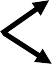 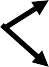 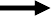 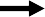 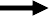 93.750.00015Titrisation– Diligence requiseModèle OpC et Risque de LiquiditéModèle OpC – est axé sur “Liquidité à travers la vendabilité”–	Mais il existe une différence entre la Vendabilité et la LiquiditéModèle OpC- vulnérable à cause de ladépendance sur la liquidité du marchéActifs non liquides :Choc “idiosyncratique” – est bon pour une banqueMais le choc “de tout le système” –Pertes occasionnées par la vente en catastrophe, la liquidité commerciale s’évaporeLes changements dans la propension aux risques de l’investisseur peuvent assécher la liquidité commercialeContraintes de liquidité de financement et/ou les exigences de capitaux supplémentairesExigences à cause de -“Risque d’entreposage”- érection involontaire d’actifs entreposés?“Pipeline risk”- engagements pour d’autres prêts sur la liste17Spirales de Liquidité à la baissePertes Initialesex., à cause des  créditsProblèmes de financementPositions réduitesPrix s’éloignent des fondamentauxGrandes marges (spirale en marge)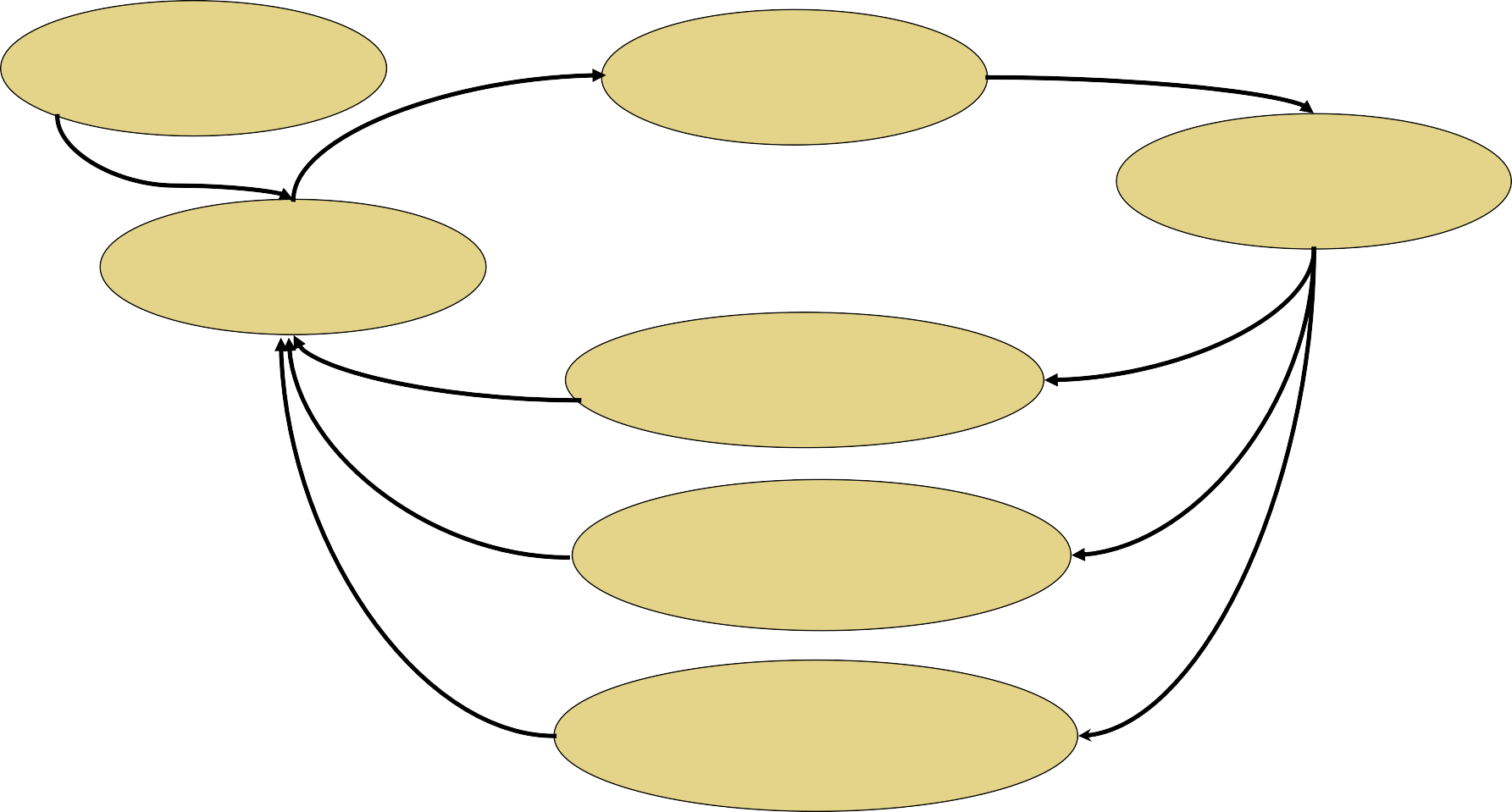 Pertes sur les positionsexistantes (spirale des pertes)Gestionétroite de risque (spirale de gestion des risques)Sources: Garleanu et Pedersen (2007) et Brunnermeier et Pedersen (2008)18Spirale desMarges: “Haircut” type ou Marge Initiale(%)1haircuts théoriques, sous forme de CDO ne sont plus acceptés comme garantieSource: IMF GFSROct2008	19Rôle des Agences de Notation– Notations deFinancement structuré comparé aux notations de société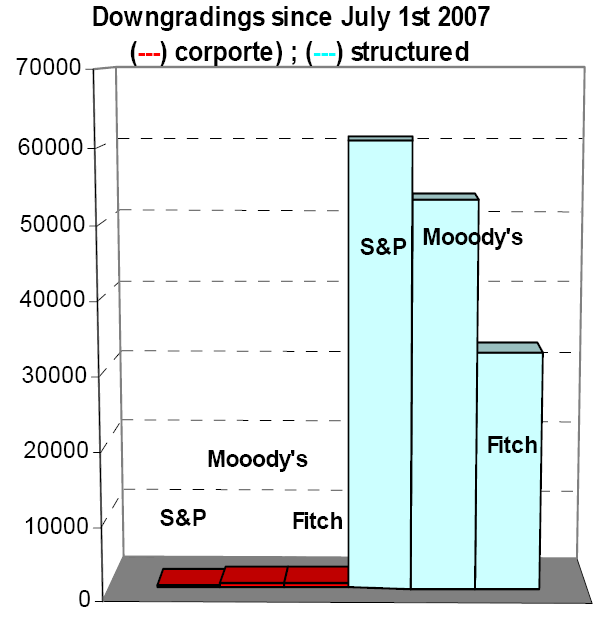 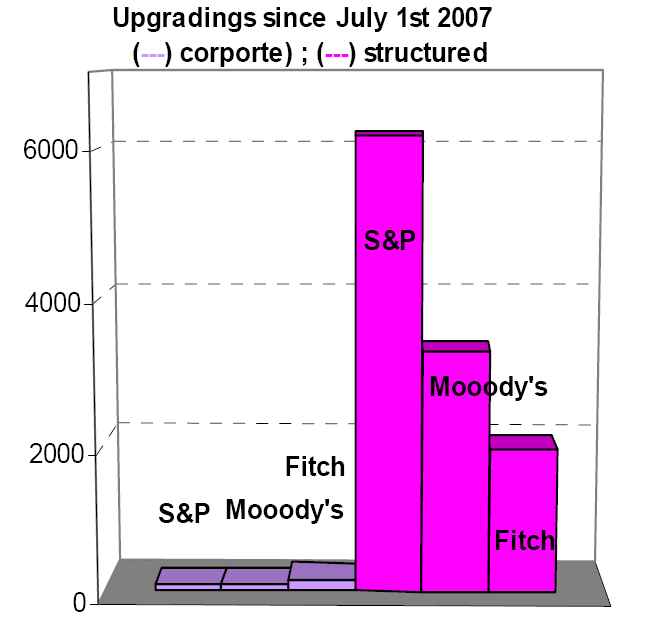 juil 07-juin 08 – notes en baisse des notations structurées –145.899; des notations de société - 1,445Source- EU studyjan 2008 -12 AAA- les sociétés notées dans le monde comparé aux instruments de financement structurés 64,000 AAA 20Questions liées à la Gouvernance de risque et compensationSource-audiences du Congrès amér.21Gouvernance de Risque&compensationRisques élevés, profits à court-terme élevés et primes élevées“Privatisation des acquis et socialisation des pertes”L’envergure descompensationsPrimes dans les firmes financières publiquesPrincipes du CSF –gouvernanceeffective des compensations, sonalignement sur les risques encourus et le contrôle de la supervisionRésultats des compensations –symétriques avec les résultats découlant des risquesCalendrier de paiement des compensations – sensible au temps des risquesMélange d’espèces, d’actions et autres formes de compensation – consistant avec l’alignement des risquesComité de Bâle– évaluations selon le Pilier 2 (juil2009)Principes deCompensation et Méthodologie Standards en matière d’Evaluation - (jan2010)22Système bancaire parallèle & Périmètre de RégulationSystème financier non-bancaire amér. (surtout., marchés d’espèce& de financement) possédait des actifs égaux à ceux du système bancaireConsidérations de politique publique avant la crise-Rôle de ladiscipline du marché& de l’autorégulationSeules les banques peuvent causer des risques systémiquesRégulation des produits non-bancaires & financiers serait trop onéreuse, réduirait l’innovation et empêcherait le transfert de risquedébut 2007- taille des actifs des conduits d’ABCP, SIVs, le coût des enchères préféraient les titres,tender option bonds & variable rate demand notes- 2,2 mille milliards$ ;Actifs financés rapidement sur une base tripartite (triparty repo) - 2,5 mille milliards $ ; Actifs tenus dans des fondsspéculatifs–1,8 mille milliards $ ; Titres banc de cinq grandes banques d’investissements d’alors- 4 mille milliards $ ;Total des actifs= 10,5 mille milliards $Actifs totaux des cinq premières BHC de cette période là–plus de 6 mille milliards, tout le système bancaire - environ 10 mille milliards de $.Système bancaire parallèle, Questions de Liquidité, Périmètre de RégulationDe grande taille mais sans RégulationFonctions (levier, transformation de l’échéance), & filets de sécurité(?)Une crise de système bancaire parallèle. Effondrement de-Financement de gros – prêteurs d’hypothèque bancaire – crédit à risque/Alt-AFinancement d’ABCP –tout le système de SIV, intermédiaires – s’appuyant sur les titres bancairesFinancement en réméré - Courtiers-hommes d’affaires (banques d’Investissement) aux USAFinancementST MM - MMMF (3 mille milliards $)- “descendre sous la valeur liquidative”communiqué du G-20 nov 15 ’08, “..un accent particulier sur les institutions, les instruments et les marchés qui ne sont pas actuellement régulés…”début  2007- actifs importants d’intermédiaires ABCP, SIVs, Titres privilégiés à enchères, tender option bonds & variablerate demand notes- 2,2 mille milliards de $ ; Actifs financés rapidement en réméré tripartite–2,5 mille milliards $; Actifs tenus en fonds spéculatifs1,8 mille milliards $, titres banc des cinq premières banq d’investissements d’alors - 4 mille milliards $; Actifs Totaux= 10,5 mille milliardsActifs totaux des cinq premières BHC en ce moment là–plus de 6 mille milliards, tout le système bancaire - environ 10 mille milliards $.24La Récente Crise Financière Internationale : Un AperçuCrise Financière Internationale : Causes sousjacentesEvolution de la Crise Financière InternationaleRéformes de la Réglementation25Evolution de laCrise Financière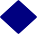 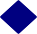 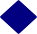 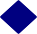 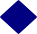 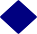 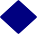 Scénario 1: août ’07 – mi-mars ’08 - PréludePréoccupations à propos des pertes occasionnées par les crédits à risques amér. ont été transformées en stress financier répandu. L’injection de Liquidité par les banques centralesBear Stearns acheté par JPMorgan Chase. Problème deNorthernRockSource- Cox’s letter to Wellink- Mar20,2008	26Evolution de la Crise FinancièreScénario 2 : mi mars à mi-Sept 2008 – Faillitede Lehman Les préoccupations ne sont plus causées par la liquidité en matière de financement mais cette fois-ci c’était la solvabilité bancaire (surtout si c’est utilisé et exposé aux actifs dépréciés)Merrill acheté parBoAFaillite de Lehman Bros– événement très importantGoldman Sachs & Morgan Stanley deviennent“BHCs”Scénario 3 –15 Sept- Oct 08 – Méfiance mondialeLes nouveaux marchés étaient également touchés – exportations, rareté des financementsScénario 4 – Focus sur la récession économique mondiale (Oct- mi-Mar 2009)Scénario 5 – signes précurseurs de stabilisation (à partir de mi-mars 2009)Améliorations des valeurs des actifs, actions et des marchés de crédits. Tests de stress améric.27Lehman Brothers – Une Banque d’Investissement (fin 2007 – 433 succu, 20 pays)1Canada5Ireland120UK5	Pays-BasAllemagneJapon6	Luxembourg2381	SuisseUSA44	BermudesFrance4  Corée duSud1	4	HongKong18Iles CaymanIInde17	Philippines2	Singapore2Thaïlande1ArgentinaMaurices–	15 Sept 2008 – Tombe en faillite9AustralieSource: Herring et Carmassi in Oxford Handbook ofBankingSixième Contrepartie la plus grande dans le marché des dérivés OTC Rôle clé sur le marché en réméréExpositionsMMMFaux dettes LB (Réserve avait supprimé785mn$, “break the buck”, 184 milliard $ rachat MMMF)Inter bank market seizeup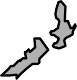 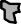 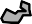 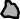 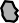 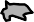 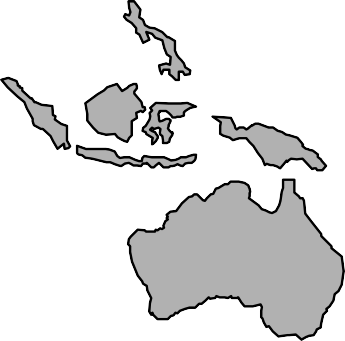 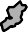 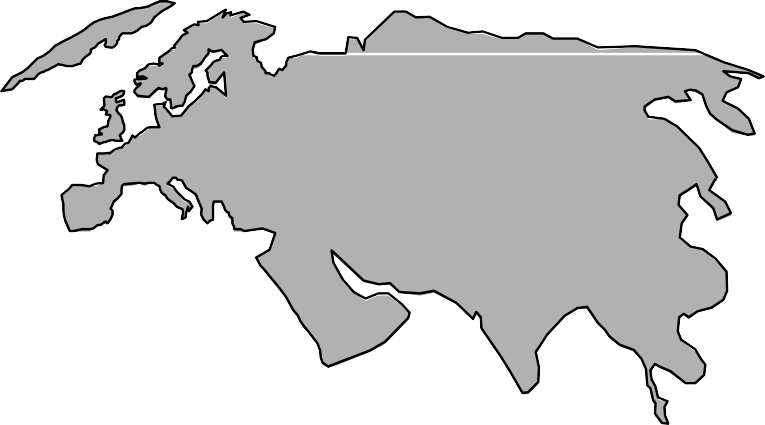 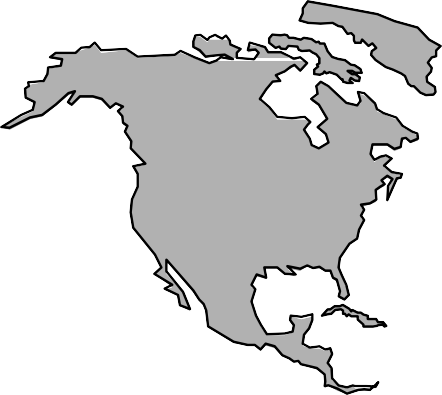 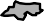 28ProgrammeLes origines de la crise financière:Faiblesses dans la gestion des risquesEvolution de la crise (en bref)Leçons : Réponses à la crise (enbref)29Réponse à la crise FinancièreFinance Ministres des Finances & Gouverneursdu G-20Nouvelles questions de la Crise FinancièreAméliorer la régulation, supervision & fonctionnement général des marchés financiers internationauxFSF dénommé FSB avec l’adhésion de nouveaux membres, nouveaumandatComité de Bâle – augmentation de l’adhésion, réformes de la réglementation en réaction à la criseG-20 - Argentine, Australie, Brésil, Canada, Chine, France, Allemagne, Inde, Indonésie, Italie, Japon, Mexique, Russie, ArabieSaoudite, Afrique du Sud, Corée du Sud,Turquie, RU, USA, UE, FMI& la Banque Mondiale (85% du PIB mondial, 80% des échanges)Comité de Bâle45 membres provenant de 28 juridictions, neuf observateurs y compris les org int’l, et autres organes. Augmentation de l’adhésion en 2009 et en 2014FSB – 19+ Hong Kong SAR, Singapore, Pays Bas, Espagne, Suisse – représentés par la Banque centrale, Agence chargée de la Supervision (si c’est séparé), Ministère des Finances, superviseur des Titres, organisationsInternationales  – BIS, BCE, CE, FMI, OCDE, Standard setters  de la BM– BCBS, CGFS, CPSS, IAIS, IASB, IOSCO30Conseil chargé de la StabilitéFinancière (CSF): Membres :Etabli : avril 2009 (renforcement de la base de l’organisation en jan. 2013 avec la personnalité juridique, renforcement de la gouvernance etc., tout en maintenant les liens avecBIS)CompositionUnique parmi les organismes internationaux :Ministère de la Finance, Banques Centrales, Autorités chargées de la Supervision& de la RéglementationOrganismes internationaux, y compris standard-setters et les organismes régionaux comme BCE/Commission Européenne.Tous les acteurs principaux qui établissent les politiques de stabilité financières dans les différents secteurs du système financierUn Organe de Coordination– Les politiques qui ne sont pas légalement contraignantes, ni destinées à remplacées les processus nationaux et régionaux de réglementationRelations étroites avec le G20 (formation, Politique entérinée)Portée – 6 groupes consultatifs régionaux (RCGs), être en contact avec les autorités de 70 autres pays, y compris EMDE31Conseil chargé de laStabilité Financière : MandatEvalue lesvulnérabilités affectant le système financier et identifie et supervise les actions nécessaires à entreprendre pour pallier cette situation ;Fait la promotion de la coordination et de l’échange d’information parmi les autorités chargées de la stabilité financière ;Suit et prodigue des conseils concernant le développement du marché et leurs implications en matière de politique réglementaire ;Prodigue des conseils et suit les bonnes pratiques pour la réalisation des normes réglementaires ;Fait des examens stratégiques conjoints des travaux d’élaboration de politique des organismes chargés des normes internationales pour assurer que les travaux soient coordonnés et axés sur les priorités et tout ceci en temps réel, et combler les fractures ;Elabore les directives destinés aux collèges des superviseurs et appuie leur mise sur pied ;Gère les plans de contingence pour la gestion des crises transfrontalières, surtout lorsqu’il s’agit des banques de grande envergure ;etCollabore avec le FMI dans le cadre de l’organisation des Exercices d’Alerte précoce.32CSF33Autres activités du CSFPlanaction du CSF pour évaluer et trouver une solution au déclin des banques correspondantesQuatre points de novembre 2015 du CSF pour évaluer et trouver une solution au déclin dans les banques correspondantes, il s’agit notamment de :Examen approfondi des causes et les effets du problèmeClarification des attentes en matière de réglementation, à savoir les conseils de la part du Groupe de Travail sur les Actions Financières(FATF)Renforcement des capacités Nationales dans les juridictions d’où sont originaires les banques affectées;Outils de renforcement de la diligence requise par les banques correspondantesGroupe de Travail sur les Informations Financières relatives aux Climat (TCFD) fait sortir des recommandations pour assurer la divulgation d’informations climatiques consistantes, comparables, fiables et efficaces de la part des sociétésMesures pour juguler les risques liés à la mauvaise conduite :   Deuxième Rapport sur l’Etat d’avancement des Activités– Sep 2016,etc.34Réformes de la Réglementation après la Crise Financière : le volet Micro & Macro…..Qualité, consistanceettransparencedes capitaux de baseRenforcement de la Couverture de RisqueRatio de Levier financier additionnelLiquiditéMarge de Protections Réglementaires–LiquiditéVolants de ConservationVolants Contracycliques finanG-SIB/D-SIBProtections de levierApprocheMacroprudentiel -Procyclicité– risque sur une période donnéeRisque en un moment donné spécifique – vue transversaleRisqueSystémique –(activité d’une juridiction, Taille, Interconnexion, Substituabilité,Complexité)Redécollage et Resolution desSIFIsMacro Test Stress Dispositifs institutionnels pour la Stabilité et la Supervision Financière- AutoritéMacroprudentielle,Autorité de Résolution	35Métriques de Réglementation : Forces& FaiblessesSource: Bill Coen speech,Dec2016	36La Réglementation excessive est-elle la solution ?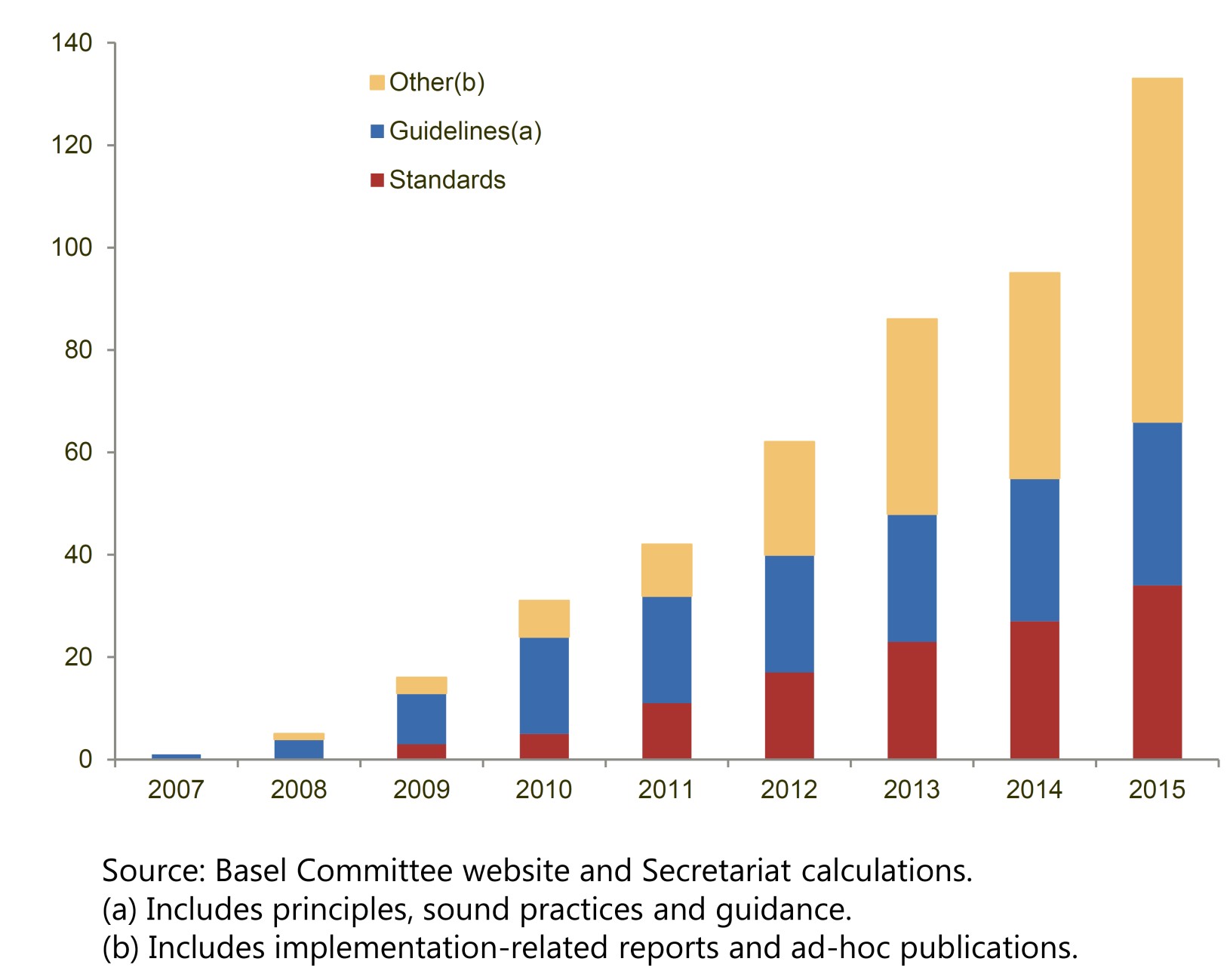 Source: Bill Coen Speech-Dec2016	37Programme d’Evaluation de la Consistance Réglementaire (RCAP)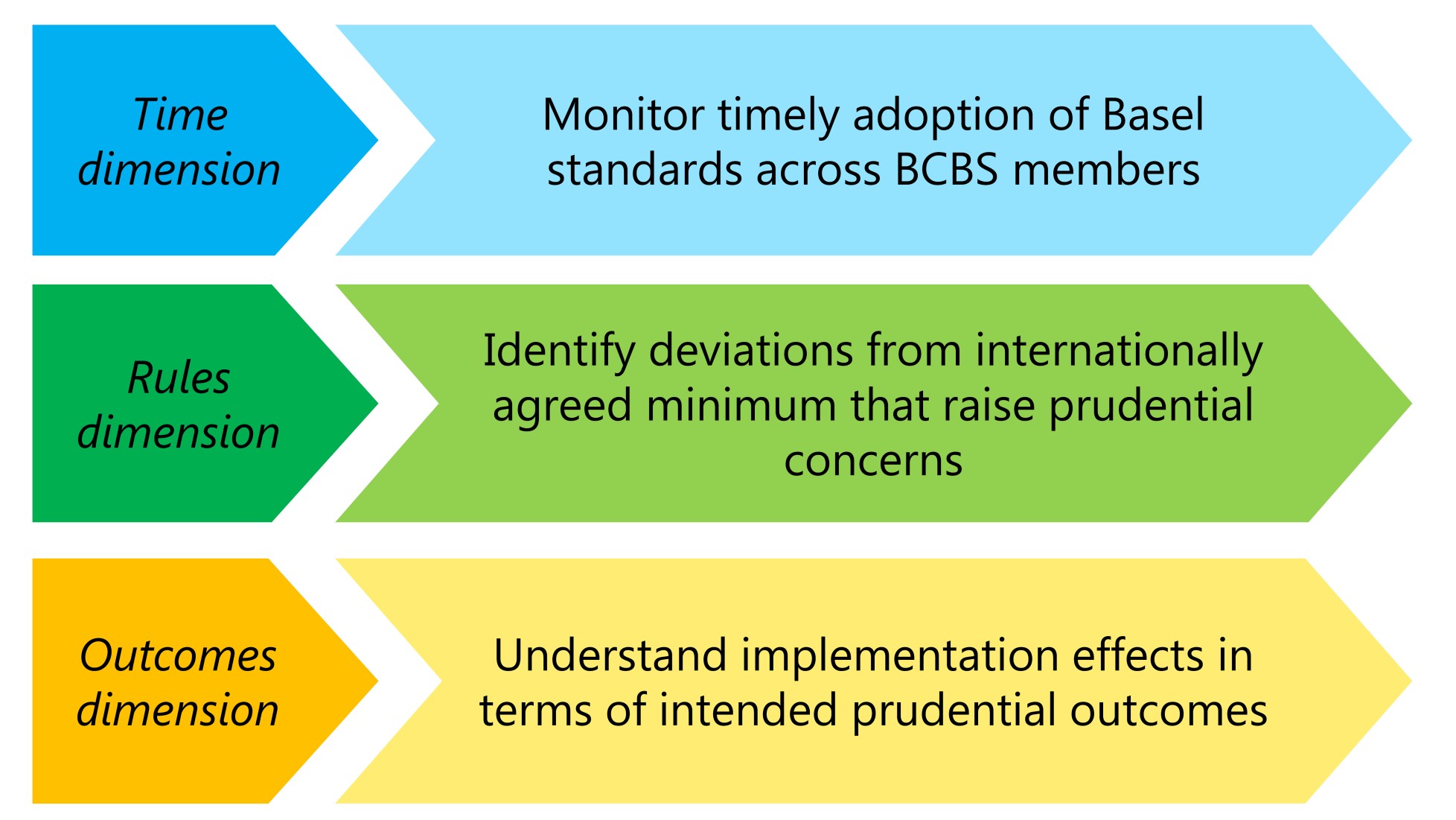 Bill Coen’s speech, Dec 201638Evaluation de la Mise en œuvre des membres par le Comité de BâleCadre Financier axé sur les RisqRévision de toutes les 19 juridictions du BCBC est achevée15“conformes”3 “largement conformes”1 “sensiblement non conformes”Plus de 1000conclusionsPlus rectifiés au cours des évaluations85% des conclusions restantes ne sont pas très importantesRatiode Couverture de la Liquidité (LCR)Révision de 12 juridictions de BCBC10“conformes”2 “largement conformes”Bill Coen’s speech, Dec 201639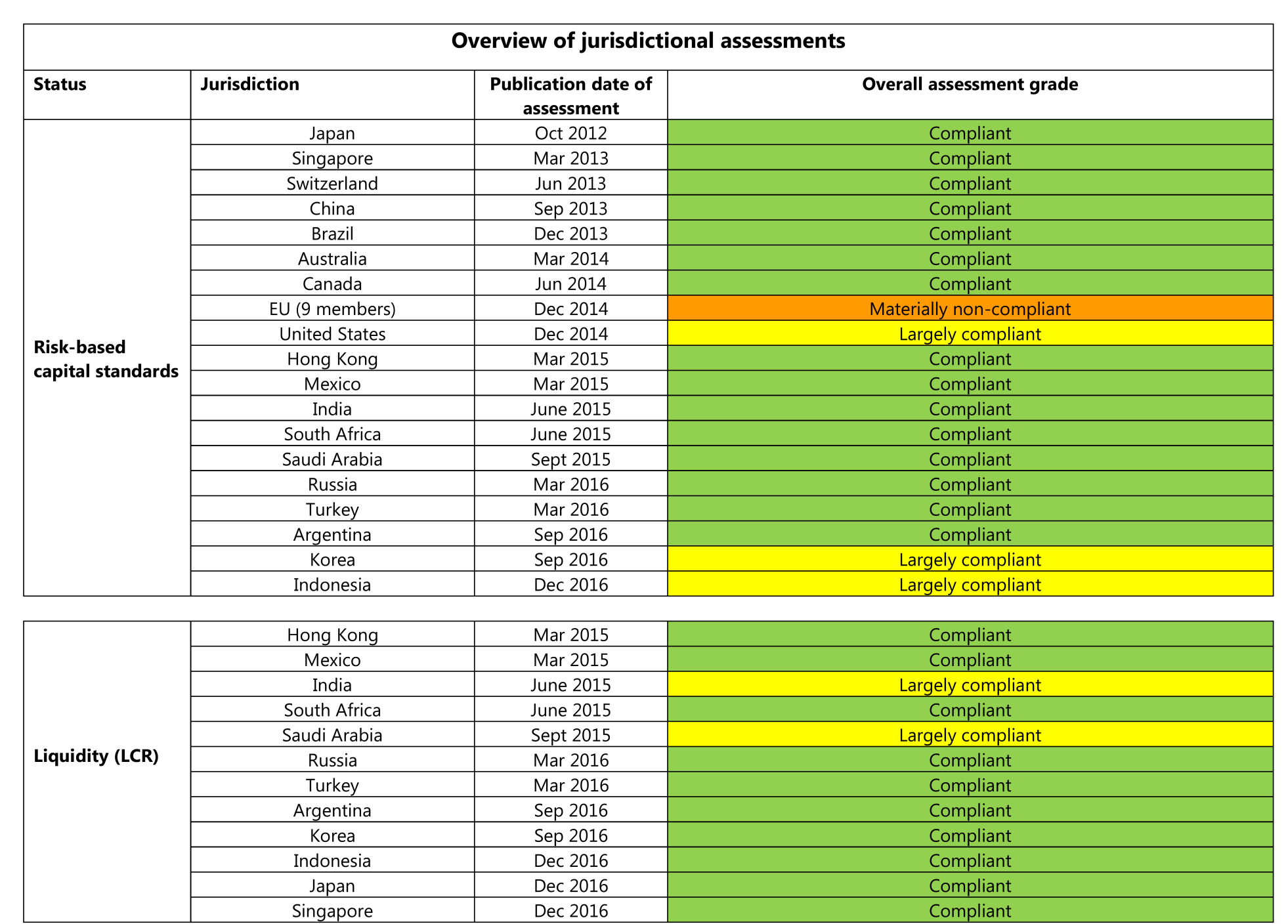 Bill Coen’s speech,Dec2016	40Observations finales : Réformes post criseBanques résistantesCapital,liquiditéProtectionsRedécollageRésolutionMise en œuvre 41LesRécentes Crises Financières Internationales : Un AperçuSéminaire sur la Gestion des Crises et la Résolution de défaillance bancaireAbuja-NigeriaDu 16 au 20 janvier 2017Amarendra Mohan Expert indépendant du Secteur financier(Ancien fonctionnaire de l’Institut de Stabilité Financière pour les Règlements Internationaux, Suisse)amarendra.mohan@yahoo.comamarendra.mohan@yahoo.comCréation pour détenirOctroi puis cessionAvoir desdépôts des particuliers et des prêts et subventions qui sont tenus sous forme de titres bancaires jusqu’à leur échéanceAttention accordée aux clients importantsAccorder les prêts et externaliser et distribuer ces derniersà travers la titrisation. Non retenu sur les titres bancaires- Motivations pour l’évaluation des risques liés au crédit ?Actifs – PrêtsRevenus – Revenus découlant des intérêtsPassifs – dépôts des particuliersFonds découlant des Titres RevenusFinancement de grosMontage de crédit, services et suivi effectués par la même banqueRépartir en différentes activités effectuées par plusieurs entités séparéesType de contrat – (a)Type de contrat – (a)1. Pages dans un prospectus CDOΛ2 3002. Pages dans un prospectus ABS CDO 3003. Pages dans un prospectus en RMBS 2004. Nombre de tranches d’ABS CDO dans un CDOΛ21255. Nombre de titres RMBS dans un CDO type1506. Nombre d’hypothèques dans les titres RMBS type5,000Métrique de Complexité – (a)Pages à lire pour un investisseur CDOΛ2 (1+ 3*5*2*4)1.125.000.300Pages à lire pour un investisseur ABS CDO (2+3*5)30.300Nombre Max d’hypothèques dans un CDOΛ2 (b)  (4*5*6)93.750.000Nombre Max d’hypothèques dans un ABSCDO(c)	(5*6)750.000(a) CDOΛ2 – CDO of ABS CDO; (b) & (c) – Supposant l’inexistence de doublon dans la composition des pools RMBS/CDO Source- Andrew Haldane – 8 leçons tirées de la crise, juin 2009(a) CDOΛ2 – CDO of ABS CDO; (b) & (c) – Supposant l’inexistence de doublon dans la composition des pools RMBS/CDO Source- Andrew Haldane – 8 leçons tirées de la crise, juin 2009avr 2007août 2008Finances amér.0,253Obligations de dég. d’inves bonds0-38-12Obligations de rend. élevé10-1525-40Actions1520ABS CDOs: AAA2-4951AA4-7951A8-15951BBB10-20951Action501001MBS de qualité supérieure2-410-20ABS3-550-60Pertes en 2007 (milliard)Diminution de la valeur du stockCompensation accordée aux PDGCountrywide(actuelm BoA)1,6 $80%M. Mozilo –Compensation - 120million$Stocks de countrywideMerrill Lynch(actuelm BoA)10 $45%M. O'Neal –l6l million$ de prime de départCitiGroup$10 bn48%M. Prince-Prime de rendement - 10 million options de Stock-28 million$avantages – 1,5 million$ (par an)MétriqueForcesFaiblessesratio de Risque pondéréFixe les exigences de capitaux selon les risques perçus dans les actifs d’une banque.Susceptible de fixer des exigences de capitaux trop faibles, soit non délibérément (modèle de risque), soitdélibérément (jeu d’argent)ratio de LevierPrévient contre les capitaux étrangement faibles découlant du risque type, jeu d’argent, levier excessifNe distingue pas les risq, et pourrait découler sur le déplacement des risq si cela est considéré comme la baseRatio de Couvertur de LiquiditéAssure la protection min des actifs liquides des flux externes ; permet aux banques de satisfaire aux premières étapes de liquidité et/ou résolution.Réduit la fiabilité aux passifs moins stables et à très court terme uniquementRatio Net de financem stableCompare la liquidité des actifs avec la stabilité des passifs pour la résistance au risque de financement à moyen termN’assure pas directement une protection de la liquidité utilisable à court terme